Студенческая газета «Позитив»   5 марта  2020 г.         Добрый день, дорогие друзья!  Вот и пришла весна, вот и наступил март. А март – это песня! А март – это сказка! А март – это сплошь чудеса и весна! А март – это свежесть, а март – это праздник женщина, девушка…   Во все века ей поклонялись художники, поэты, музыканты… Сколько цветов, стихов было брошено к её ногам.          А Российские воины всегда отличались  мужеством, отвагой,  силой,  ловкостью, смекалкой,  готовые завтра  встать  на  защиту Отечества родного очага,  детей,  жен,  родителей,  родных и близких.            Такими   словами ведущие открыли  объединенный праздник  «А ну-ка, девушки и парни!», посвященный   Международному женскому дню 8 марта и Дню защитника Отечества,  который состоялся в актовом зале  нашего колледжа 5 марта 2020 года. Было очень приятно, когда на сцену вышли сразу 10 молодых людей, чтобы поздравить всех девушек, женщин с праздником 8 марта. Огромное количество  пожеланий и комплиментов прозвучало со сцены в этот предпраздничный день  в их адрес. А девушки в свою очередь  поздравили юношей с днем защитника Отечества. Студия «Вдохновение». Всех женщин поздравил преподаватель  колледжа Владимир Николаевич Холманов.  А директор колледжа  Ольга Николаевна Викторович  вручила студентам, участвовавшим в  соревнованиях по  русским шашкам дипломы  победителей. Закончилось мероприятие песней, которую пели все его участники!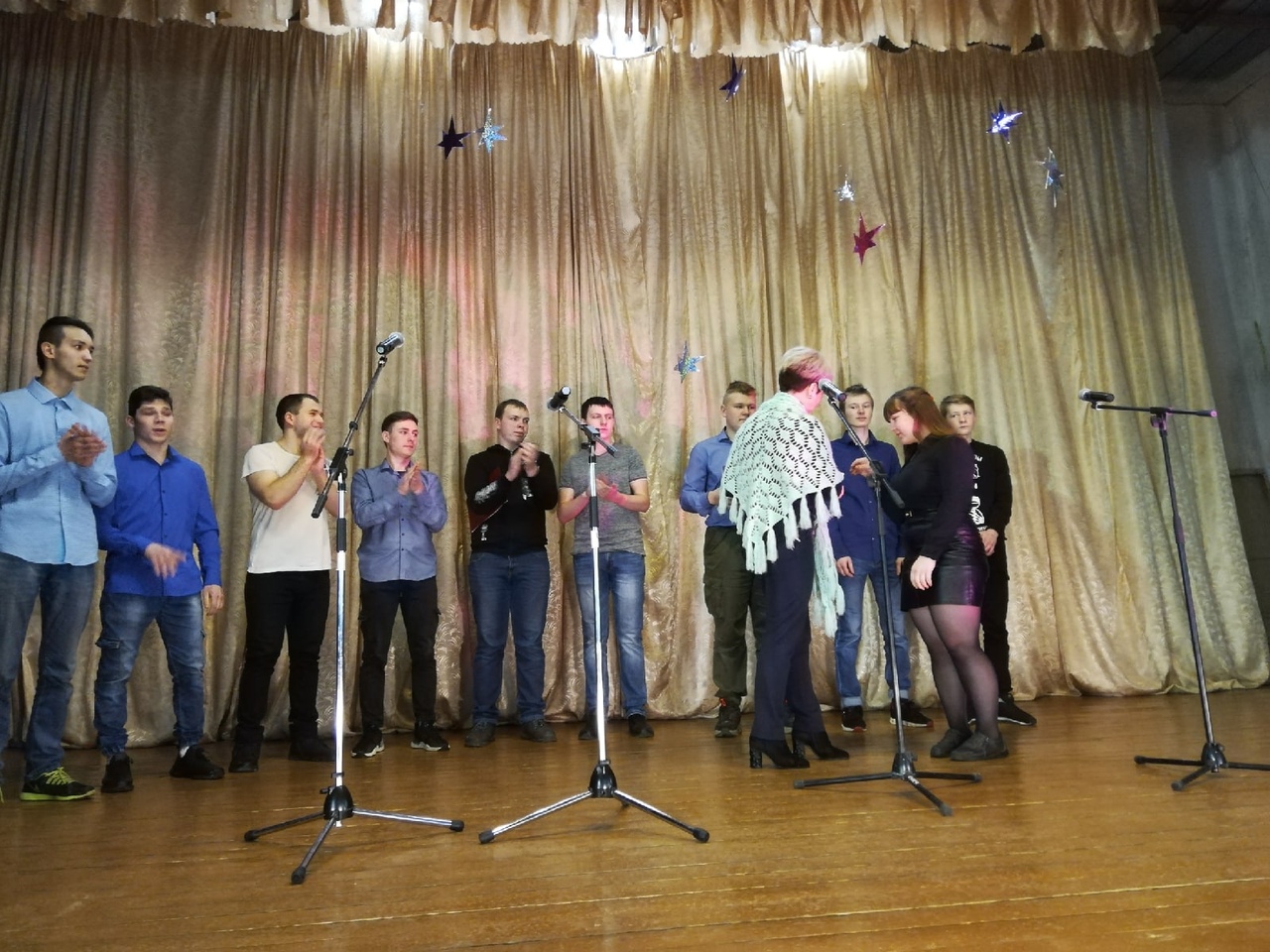 